Call For Papers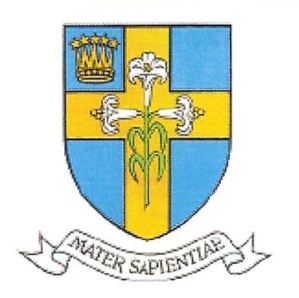 The Mariological Society of America [MSA]invites proposals for itsMay 12–15 2020 Conferenceto be held at theArchbishop Brunett Retreat Center in Federal Way, WA    The Person of Mary: Her Cultural and ANTHROPOLOGICAL DIMENSIONSIn his 1974 apostolic exhortation, Marialis Cultus (nos. 34–41), St. Paul VI called attention to the anthropological dimensions of the person of Mary. Likewise the Congregation for Catholic Education, in its 1988 Letter, The Virgin Mary in Intellectual and Spiritual Formation (no. 15), noted that: “Post-conciliar Mariology has given renewed attention to anthropology. The Popes have repeatedly presented Mary of Nazareth as the supreme expression of human freedom in the cooperation of man with God, who ‘in the sublime event of the Incarnation of his Son, entrusted himself to the ministry, the free and active ministry, of a woman.’(Redemptoris Mater, 46).”  This conference will seek to understand the person of Mary in terms of her concrete historical existence as well as her deeper anthropological significance for the human call to communion with God.Among the topics that might be treated are the following:The person of Mary as the model for human existence and meaningMary as the model of authentic womanhoodEvaluating Marian devotions in light of sound Christian anthropologyMary’s person understood within her own Jewish religious and cultural settingThe person of Mary in light of contemporary anthropological theoriesThe person of Mary in light of human suffering and redemptionTrue and false understandings of the person of Mary in light of Scripture and traditionThe person of Mary as understood in mystical literature The person of Mary as experienced in private vs. public revelationMary and the mystery of divine grace and human freedomThe person of Mary in light of divine providence and predestinationThe anthropological significance of Mary’s Immaculate ConceptionThe anthropological significance of Mary’s divine and spiritual motherhoodMary’s perpetual virginity in our age of the cult of the fleshMary’s perpetual virginity and the theology of the body The Assumption of Mary in relation to Catholic eschatologyThe person of Mary and divinizationThe person of Mary as the exemplar of the divine image and likenessMary and the theological virtuesMary and the gifts of the Holy SpiritMary and the charismatic giftsPlease send abstracts by October 31, 2019 to Fr. Frederick Miller (frederick.miller@shu.edu) and Dr. Robert Fastiggi (fastiggi.robert@shms.edu). The abstract should be about 350-500 words. It should include sources and an explanation of how the proposal relates to the theme of the conference.